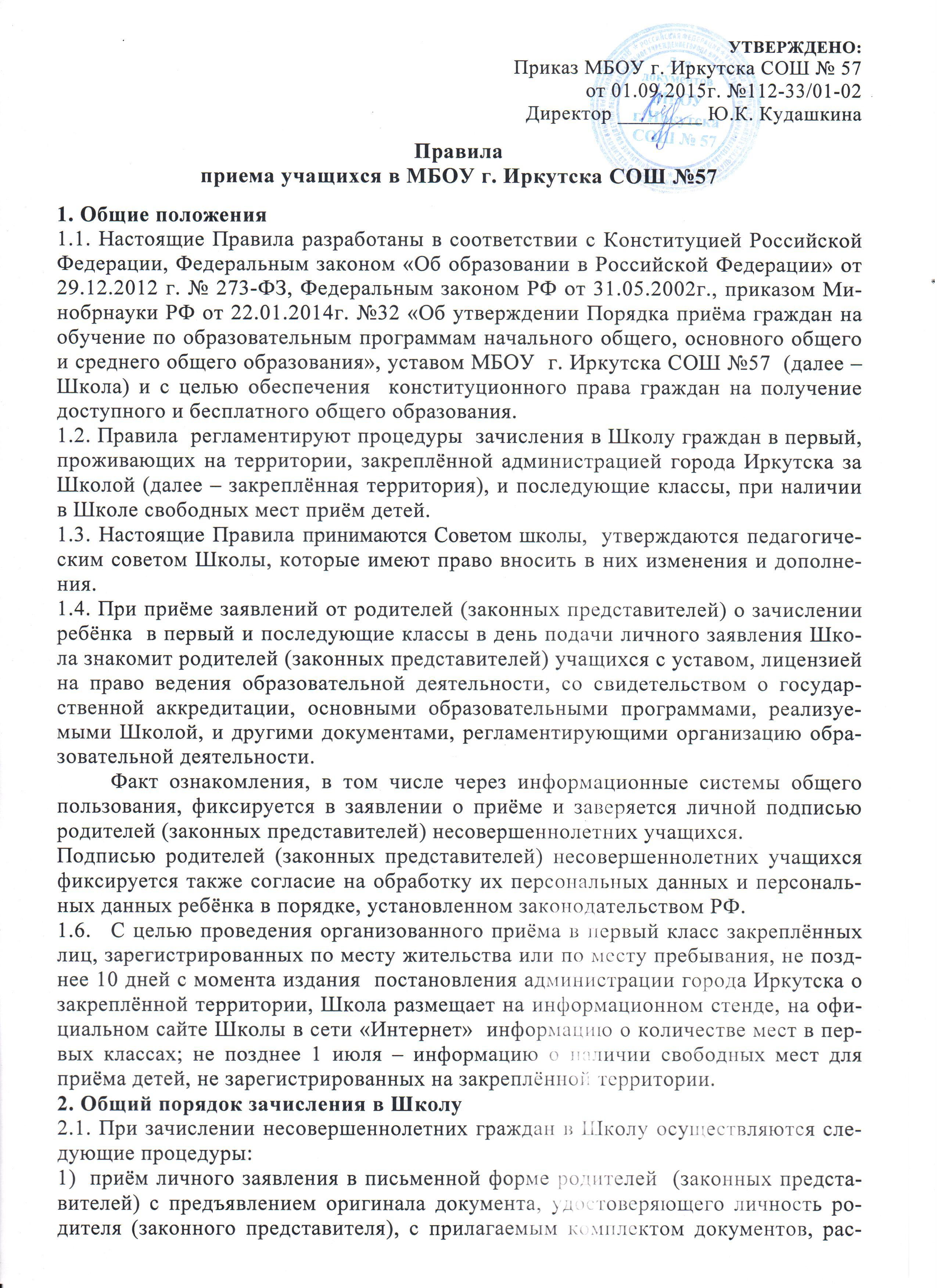 рассмотрение заявления родителей (законных представителей) и представленных документов; 2)	регистрация  документов, представленных родителями (законными представителями) в журнале приёма заявлений по установленной форме 3)	выдача  родителям (законным представителям) расписки в получении документов, заверенной подписью должностного лица, ответственного за приём документов, и печатью Школы и содержащей информацию о регистрационном номере  заявления о приёме ребёнка в Школу и о перечне представленных документов;4)	ознакомление родителей (законных представителей) с локальными нормативными актами,  регламентирующими содержание  и организацию образовательной деятельности, права и обязанности участников образовательных отношений деятельность Школы; 5)	издание приказа о зачислении в Школу;6)	 издание приказа о формировании первых классов с указанием литера, наполняемости и списочного состава класса (при приёме в 1-е классы); 7)	занесение в алфавитную книгу сведений об учащихся нового приёма; порядковый номер записи в книге является одновременно номером личного дела учащегося;8)	оформление на каждого зачисленного ребёнка в Школу личного дела, в котором в течение всего времени его обучения хранятся все сданные при приёме и иные документы учащегося (при приёме в 1-е классы).2.2. При  зачислении на обучение в Школу по основной образовательной программе соответствующего уровня общего образования преимущественным правом на первоочередное предоставление места в Школе в соответствии с законодательством Российской Федерации обладают граждане:– сотрудники полиции на основании Закона РФ от 07.02.2011г. №3-ФЗ «О полиции»; – военнослужащие на основании Закона РФ от 27.05.1998г. №76-ФЗ «О статусе военнослужащих». Для подтверждения права на первоочередное, преимущественное право при зачислении в Школу заявители вместе с заявлением о приёме и прилагаемыми к нему документами представляют документ, подтверждающий принадлежность к той или иной организации (удостоверение или справку с места работы).2.3.	Дети с ограниченными возможностями здоровья принимаются на обучение по адаптированной основной общеобразовательной программе только с согласия родителей (законных представителей) и на основании рекомендаций психолого-медико-педагогической комиссии.2.4. Зачисление в Школу проводится в строгом соответствии с журналом приёма заявлений, в котором указана очередность подачи заявлений.	Учётный номер заявления по журналу приёма заявлений соответствует номеру расписки, выдаваемой родителям (законным представителям) несовершеннолетних учащихся.2.5.	Приём заявлений и прилагаемых к нему документов, регистрацию документов  в журнале приёма, ознакомление родителей (законных представителей) с  локальными нормативными  актами, регламентирующими деятельность Школы, указанными в п.1.3. настоящего Положения, осуществляет должностное лицо, ответственное за приём документов.3.	Зачисление в первый класс закреплённых лиц, зарегистрированных по месту жительства или по месту пребывания3.1.	Количество первых классов в Школе определяется в зависимости от числа поданных заявлений граждан, проживающих на закреплённой за Школой территории, и условий, созданных Школой для осуществления образовательного процесса,  с учётом санитарных норм и контрольных нормативов, установленных действующим законодательством Российской Федерации.3.2.	В 1-е классы Школы  зачисляются дети 8-го или 7-го года жизни, проживающие на закреплённой территории.  Зачисление детей 7-го года жизни осуществляется при достижении ими к 1 сентября учебного года возраста не менее  6 лет 6 месяцев при отсутствии противопоказаний по состоянию здоровья. По заявлению родителей (законных представителей) ребёнка и согласованию с учредителем Школа вправе принять на обучение по образовательным программам начального общего образования в более раннем или в более позднем возрасте.3.3.	Приём заявлений о зачислении в первый класс Школы для закреплённых лиц   начинается не позднее 1 февраля  и завершается не позднее 30 июня текущего года.3.4.	Зачисление закреплённых лиц в первый класс Школы осуществляется без вступительных испытаний/процедур отбора.3.5. Основанием для зачисления в первый класс закреплённых лиц, зарегистрированных по месту жительства или по месту пребывания, являются следующие документы: 1)	личное письменное заявление родителей (законных представителей) несовершеннолетних закреплённых лиц о зачислении в Школу по установленной форме с  предъявлением оригинала документа, удостоверяющего личность родителя (законного представителя);2)	копия свидетельства о рождении ребёнка с предъявлением оригинала либо заверенная в установленном порядке копия документа, подтверждающего родство заявителя (или законность представления прав учащегося);3)	копия документа с предъявлением оригинала, подтверждающих факт проживания ребёнка  на закреплённой за Школой территории (копию свидетельства о регистрации ребёнка по месту жительства, либо копию свидетельства о регистрации ребёнка по месту пребывания, либо иной документ, подтверждающий факт проживания на закреплённой территории);4)	медицинское заключение об отсутствии противопоказаний по состоянию здоровья для зачисления ребёнка в 1-й класс (на 1 сентября учебного года).3.6.	Копии документов, представленных родителями (законными представителями) при приёме заявления о зачислении ребёнка в 1-й класс, вкладываются в личное дело учащегося и хранятся в Школе в течение обучения ребёнка.3.7.	Родители (законные представители) закреплённых лиц, зарегистрированных по месту жительства или по месту пребывания, заявление о приёме в первый класс подают по графику приёма документов, ежегодно устанавливаемому Школой. График приёма документов в 1-е классы Школа ежегодно размещает на официальном сайте Школы в сети «Интернет» и на информационном стенде не позднее 1февраля текущего года.4.	Зачисление в первый класс лиц, не зарегистрированных на закреплённой территории 4.1.	Лица, не зарегистрированные на закреплённой за Школой территории, зачисляются в первый класс Школы при наличии свободных мест. Приём заявлений для детей, не зарегистрированных на закреплённой территории, начинается  с 1 июля до момента заполнения свободных мест, но не позднее 5 сентября текущего года.4.2.	В случае, если Школа обеспечила приём в первый класс всех детей, зарегистрированных на закреплённой территории, до 1 июля, то Школа вправе осуществлять приём на свободные места лиц, не зарегистрированных на закреплённой территории, ранее указанного срока в п.4.1.настоящих Правил. 4.3.	Основанием для зачисления на свободные места в первый класс лиц, не зарегистрированных на закреплённой территории, являются следующие документы: 1)	личное письменное заявление родителей (законных представителей) несовершеннолетних закреплённых лиц о зачислении в  Школу по установленной форме с  предъявлением оригинала документа, удостоверяющего личность родителя (законного представителя); 2)	копия свидетельства о рождении ребёнка с предъявлением оригинала либо заверенная в установленном порядке копия документа, подтверждающего родство заявителя (или законность представления прав учащегося); 3)	медицинское заключение об отсутствии противопоказаний по состоянию здоровья для зачисления ребёнка в 1-й класс (на 1 сентября учебного года).4.4. В случае отказа в предоставлении места в Школе по причине отсутствия свободных мест родителям (законным представителям) ребёнка следует для решения вопроса о его  устройстве  в другое общеобразовательное учреждение обратиться  в департамент образования администрации города Иркутска.5.	Зачисление в первый класс или во второй и последующие классы Школы в течение учебного года5.1.При зачислении в первый класс или во второй и последующий классы Школой в течение учебного года осуществляются процедуры, указанные в разделе 2 настоящего Положения.5.2.Основанием для зачисления в первый класс в течение учебного года или во второй и последующий классы являются следующие документы: 1)	личное письменное заявление о зачислении в Школу по установленной форме с предъявлением оригинала документа, удостоверяющего личность родителя (законного представителя); 2)	личное дело или копия личного дела учащегося, заверенная печатью образовательного учреждения, в котором он обучался ранее, либо табель успеваемости, заверенный  образовательной организацией, либо справка об обучении или о периоде обучения; 3)	аттестат об основном общем образовании (при приёме в 10-11-е классы); 4)	справка из образовательных организаций среднего профессионального образования с указанием количества часов, прослушанных по общеобразовательным предметам (в случае перехода из образовательного учреждения среднего профессионального образования в 10-11-й классы Школы).5.3. При отсутствии документов, указанных в ч. 2,3,4 п. 5.2. настоящих Правил, граждане  могут быть зачислены на основании аттестации, проведённой комиссией из числа педагогических работников Школы.6.	Зачисление в  Школу иностранных граждан или лиц без гражданства 6.1.	Основанием для зачисления в 1-е классы Школы детей иностранных граждан  или лиц без гражданства, проживающих на закреплённой за Школой территории, являются документы, указанные в п.3.5. настоящих Правил. 6.2. Основанием для зачисления на свободные места в 1-е классы детей иностранных граждан или лиц без гражданства, не зарегистрированных на закреплённой территории, являются документы, указанные в п.4.3. настоящих Правил. Родители (законные представители) ребёнка, являющегося иностранным гражданином или лицом без гражданства, не зарегистрированного на закреплённой территории, дополнительно предъявляют заверенные в установленном порядке копии документа, подтверждающего родство заявителя  (или законность представления прав учащегося). 6.3.	Основанием для зачисления в 1-й класс в течение учебного года или во 2-й и последующий классы детей иностранных граждан или лиц без гражданства являются  документы, указанные в п. 5.2 настоящих Правил. 6.4.	Иностранные граждане и лица без гражданства все документы представляют на русском языке или вместе с заверенным в установленном порядке переводом на русский язык. Документы об образовании детей иностранных граждан и лиц без гражданства представляются только переведёнными на русский язык. Перевод  документов об образовании на русский язык заверяется нотариально, в противном случае представленные документы об образовании не имеют юридической силы.  6.5.	Зачисление в Школу детей иностранных граждан и лиц без гражданства, слабо владеющих русским языком, осуществляется при наличии документов, сравнимости программ, а также предварительного собеседования. При отсутствии документов для учащихся 5-7-х классов определяется уровень их знаний по русскому языку и математике, а 8-10-х классов – по русскому языку, математике, физике, химии с той целью, чтобы определить возможность их обучения в соответствующем классе.7.	 Основания для отказа о зачислении в Школу7.1. Основанием для отказа гражданам (закреплённым лицам, незакреплённым лицам, иностранным гражданам или лицам без гражданства) в зачислении их детей Школу может быть: 1) отсутствие свободных мест; 2) недостижение ребёнком на 1 сентября календарного года возраста шести лет шести месяцев при приёме в 1-й класс;3) наличие противопоказаний обучения в Школе по состоянию здоровья.7.2. При наличии оснований для отказа в приёме документов о зачислении должностное лицо Школы, ответственное за приём, устно информирует заявителя о наличии препятствий для предоставления муниципальной услуги, объясняет заявителю содержание выявленных недостатков в представленных документах. Должностное лицо Школы, ответственное за приём, предлагает принять меры по их устранению либо рекомендует обратиться с заявлением в вышестоящие органы в порядке, установленном Федеральным законом от 02.05.2006г. №59-ФЗ «О порядке рассмотрения обращений граждан Российской Федерации».7.3. В случае отказа в зачислении по основаниям, указанным в п.7.1. настоящих Правил, департамент образования предоставляет родителям (законным представителям) несовершеннолетним граждан информацию о наличии свободных мест в общеобразовательных учреждениях города Иркутска и обеспечивает приём детей в другие общеобразовательные учреждения соответствующего административного округа. 